Министерство сельского хозяйства РФМинистерство сельского хозяйства и продовольствия РТФГБОУ ВО «Казанская ГАВМ»I-ое ИНФОРМАЦИОННОЕ ПИСЬМО-ПРИГЛАШЕНИЕМеждународная научно-практическая конференция «Современные проблемы и достижения зооветеринарной науки», посвященная памяти академиков М.П. Тушнова и А.З Равилова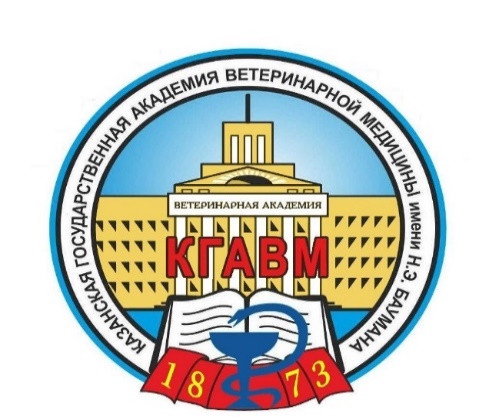 Уважаемые исследователи и научные руководители!Приглашаем Вас принять участие в работе Международной научно-практической конференции «Современные проблемы и достижения зооветеринарной науки», посвященной памяти академиков М.П. Тушнова и А.З Равилова.Конференция состоится 26-27 мая 2022 года в ФГБОУ ВО Казанская ГАВМ.Форма участия: очная и заочная.Лучшие материалы конференции будут опубликованы в журнале «Ученые записки Казанской государственной академии ветеринарной медицины им. Н.Э. Баумана», входящим в перечень рецензируемых научных изданий (ВАК, РИНЦ) и на сайте академии (казветакадемия.рф).Срок приема заявок для участия в конференции до 22 мая 2022 года. В программе предусмотрено проведение секционных заседаний по направлениям конференции, круглых столов и мастер-классов по актуальным проблемам ветеринарии и зоотехнии с участием российских и зарубежных специалистов.Условия участияДля участия в конференции необходимо отправить в адрес оргкомитета конференции заявку на участие (Приложение 1) и статью (материалы доклада). В теме письма необходимо указать «Для участия в международной конференции». Работа конференции предполагает очное и заочное участие.Язык конференции: русский, английский.Проживание: в гостинице академии (от 1100 в сутки).Место проведения: ФГБОУ ВО «Казанская государственная академия ветеринарной медицины имени Н.Э. Баумана»Адрес академии: г. Казань, ул. Сибирский Тракт, 35.Проезд: троллейбусы № 7, 13, 18 до остановки «ул. Халитова», трамваи № 13, 19 до остановки «Ветеринарная академия», от железнодорожного вокзала автобусом № 91, от авто- и речного вокзалов автобусом № 1 до остановки ул. Халитова.Основные направления конференции:Ветеринария:1. Секция: Морфология и физиология животных;2. Секция: Незаразная патология;3. Секция: Ветеринарно-санитарная экспертиза и экология;4. Секция: Инфекционная и инвазионная патология;5. Секция: Организация ветеринарного дела;6. Секция: Современные проблемы биохимии и молекулярной биотехнологии в АПК;Зоотехния:1. Секция: Современные проблемы зоотехнии и гигиены животных;2. Секция: Производство кормов и кормление сельскохозяйственных животных;3. Секция: Технология производства и переработки сельскохозяйственной продукции;4. Секция: Экономические и гуманитарные науки.Требования к статьям, публикуемым в журналеДля публикации статьи необходимо предоставить следующий пакет документов:– текст статьи в электронном виде (на любом носителе или по электронной почте);– экземпляр, распечатанный на бумаге и подписанный авторами;– сопроводительное письмо организации;– две рецензии (внешняя и внутренняя);– сведения об авторах на отдельном листе (Ф.И.О., ученое звание, должность, место работы, телефон для связи, e-mail).Научные статьи излагаются по следующей схеме: УДК, заглавие статьи, авторы, с указанием ученого звания, должности и места работы, ключевые слова (5-7 слов), краткая постановка вопроса, материалы и методы, результаты исследований, обсуждение результатов, заключение (выводы), список литературы (не менее 5 источников), резюме на русском и английском языках, объем должен включать минимум 200-250 слов (по ГОСТ 7.9-95 – 850 знаков, не менее 8 строк).Объем статьи не менее 5 страниц, включая таблицы, схемы, рисунки и список литературы. Шрифт Times New Roman 14, интервал одинарный, поля со всех сторон 20 мм. Файл должен быть сформирован в программе Microsoft Word 2007 и более поздней версии.Заглавие статьи должно быть: информативным, с использованием только общепринятых сокращений.Таблицы должны содержать только необходимые данные и представлять собой обобщенные и статистически обработанные материалы. Количество графического материала должно быть минимальным (не более 3 рисунков).Список литературы составляется единым списком в алфавитном порядке: сначала источники, опубликованные на русском языке, затем на иностранном языке и оформляется в соответствии с ГОСТ Р 7.0.11-2011.Редакция оставляет за собой право на сокращение и редактирование статей. Статьи, оформленные не по правилам, не рассматриваются.Материалы в распечатанном виде и на любом носителе отправлять по адресу: 420029, Республика Татарстан, г. Казань, ул. Сибирский тракт, 35, или на e-mail: konfkgavm@mail.ru с пометкой «Конференция».Стоимость публикации — 300 рублей за страницу (оплата производится в случае принятия статьи в печать).Контактная информация по публикации материалов: 8(843) 273-97-74Шагивалиев Ленар Рифатович.e-mail: konfkgavm@mail.ruПример оформления статьи:УДК………ЗАГЛАВИЕ СТАТЬИАвтор (ФИО) — ученое звание, должность, место работыКлючевые слова:Key words:текст статьиЛитератураРезюме(на русском и английском языках заголовок, ФИО и текст)Заявка на участие в работе Международной научно-практической конференции «Современные проблемы и достижения зооветеринарной науки», посвященной памяти академиков М.П. Тушнова и А.З Равилова. 31 мая 2022 годаПриложение 1Заявка на участие Подпись________________ Дата ___.___.2022 г.Просьба подтвердить участие до 22 мая 2022 гПримечания:Заполнение всех граф заявки обязательно* название файла Заявки должно включать:Konfkgavm2022_Фамилия и имя и должна быть направлена на электронный адрес konfkgavm@mail.ru;** Заявка участника конференции должна быть оформлена только на первого автора;ВАЖНО!Высылая заявку, заявитель дает согласие на обработку собственных персональных данных организационным комитетом конференции в соответствии с действующим законодательством Российской Федерации.Проект программы и регламент работы конференции будут сформированы после 20 мая 2022 г.Контактная информация по публикации материалов: 8(843) 273-97-74 Шагивалиев Ленар Рифатович.e-mail: konfkgavm@mail.ruЗаранее благодарим за проявленный интерес.1. Страна2. Фамилия, имя, отчество**3. Полное наименование вуза (организации) 4. Должность:5. Ученая степень:6. Ученое звание:7. Контактный телефон:8. E-mail:9. Направление (секция):10. Название доклада (статьи):11. Участие (очное, заочное):12. Необходимость бронирования мест для проживания:13. Количество бронируемых мест:14. Сроки: